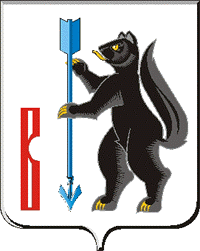 АДМИНИСТРАЦИЯГОРОДСКОГО ОКРУГА ВЕРХОТУРСКИЙП О С Т А Н О В Л Е Н И Еот 12.12.2022г. № 997г. ВерхотурьеОб утверждении Плана проведения экспертизы нормативных правовых актов городского округа Верхотурский на 2023 годВ соответствии с Законом Свердловской области от 14 июля 2014 года № 74-ОЗ «Об оценке регулирующего воздействия проектов муниципальных нормативных правовых актов и экспертизы нормативных правовых актов Свердловской области и муниципальных нормативных правовых актов», постановлением Администрации городского округа Верхотурский от 18.01.2022г. № 20 «О проведении оценки регулирующего воздействия проектов нормативных правовых актов Администрации городского округа Верхотурский и экспертизы нормативных правовых актов Администрации городского округа Верхотурский», в целях проведения экспертизы действующих нормативных правовых актов городского округа Верхотурский, руководствуясь Уставом городского округа Верхотурский,ПОСТАНОВЛЯЮ:1.Утвердить план проведения экспертизы нормативных правовых актов городского округа Верхотурский на 2023 год (прилагается).2.Опубликовать настоящее постановление в информационном бюллетене «Верхотурская неделя» и разместить на официальном сайте городского округа Верхотурский.3.Контроль исполнения настоящего постановления оставляю за собой.Главагородского округа Верхотурский                                                     А.Г. ЛихановУтвержденпостановлением Администрациигородского округа Верхотурскийот 12.12.2022г. № 997«Об утверждении плана проведения экспертизы нормативных правовых актов городского округа Верхотурский на 2023 год»План проведения экспертизы нормативных правовых актов Администрации городского округа Верхотурский на 2023 год№ п/пРеквизиты нормативного правового акта (вид, дата, номер, наименование)Анализируемая сфераРазработчик нормативного правого актаДата начала проведения экспертизыНаправление «Экспертиза»Направление «Экспертиза»Направление «Экспертиза»Направление «Экспертиза»Направление «Экспертиза»1.Решение Думы городского округа Верхотурский от 25.07.2018г. № 34 «Об утверждении положения о приватизации муниципального имущества в городском округе Верхотурский» с изменениями и дополнениямив области имущественных отношенийКомитет по управлению муниципальным имуществом I квартал 2023 года2.Решение Думы городского округа Верхотурский от 25.04.2019г. № 17 «Об положения о порядок управления и распоряжения имущест-вом, находящимся в собственности городского округа Верхотурс-кий»в области имущественных отношенийКомитет по управлению муниципальным имуществом II квартал 2023 года3. Постановление Администрации городского округа Верхотурский от19.06.2020г. № 438 «О предоставлении субсидий их бюджета го-родского округа Верхотурский на поддержку общественных органи-заций (объединений) добровольной пожарной охраны, осуществ-ляющих деятельность на территории городского округа Верхотурский»в области гражданской обороны, чрезвычайных ситуаций Отдел по гражданской обороне и чрезвычайным ситуациям II квартал 2023 года4.Постановление Администрации городского округа Верхотурский от 16.08.2021г. №647 «Об утверждении порядка предоставления субсидий из бюджета городского округа Верхотурский на возмещение части расходов юридическим лицам (за исключением государственных и муниципальных учреждений), индивидуальным предпринимателям, предоставляющим банные услуги населению городского округа Верхотурский» в области жилищно-коммунального хозяйстваОтдел жилищно-коммунального хозяйства III квартал 2023 года5.Решение Думы городского округа Верхотурский от 28.11.2018г. № 63 «Об утверждении положения «О порядке распространения наружной рекламы на территории городского округа Верхотурский» в области имущественных отношенийКомитет по управлению муниципальным имуществом III квартал 2023 года6.Постановление Администрации городского округа Верхотурский от03.09.2021г. № 687 «Об утверждении порядка предоставления суб-сидий из бюджета городского округа Верхотурский юридическим лицам (за исключением государственных (муниципальных) учреж-дений), являющимся исполнителями коммунальных услуг, в целях возмещения затрат, связанных с предоставлением гражданам, про-живающим на территории городского округа Верхотурский, меры социальной поддержки по частичному освобождению от платы за коммунальные услуги»в области жилищно-коммунального хозяйстваОтдел жилищно-коммунального хозяйства IV квартал 2023 годаНаправление «Оценка фактического воздействия»Направление «Оценка фактического воздействия»Направление «Оценка фактического воздействия»Направление «Оценка фактического воздействия»Направление «Оценка фактического воздействия»1.Постановление Администрации городского округа Верхотурский от 11.06.2021г. № 424 «Об утверждении порядка предоставления суб-сидий из бюджета городского округа Верхотурский предприятиям – производителям коммунальных услуг, оказывающим услуги по водоснабжению и водоотведению на территории городского округа Верхотурский, на возмещение части затрат»в области жилищно-коммунального хозяйстваКомитет экономики и планирования Администрации городского округа ВерхотурскийI квартал 2023 года2.Постановление Администрации городского округа Верхотурский от 22.09.2021г. № 740 «Об утверждении Порядка предоставления суб-сидии из бюджета городского округа Верхотурский на возмещение части расходов за проведение ремонта мест общего пользования в многоквартирных домах при возникновении аварийных (чрезвычай-ных) ситуаций природного и техногенного характера юридическим лицам (за исключением государственных (муниципальных) учреж-дений), в 2021 году»в области жилищного строительстваКомитет экономики и планирования Администрации городского округа ВерхотурскийIII квартал 2023 года